Логопедическая тема: Дифференциация предлогов на, под, в, перед, за.Лексическая тема: ТранспортГрамматическая тема: Раздельное написание предлоговЦель: дифференцировать предлоги на, под, в, перед, за.Задачи:Коррекционные:-развивать навык анализа предложений и синтеза;-активизировать словарь по теме «Транспорт».Образовательные:-повторить правило раздельного написания предлогов;-развивать основные психические функции;-развивать воображение.Воспитательные:-вырабатывать усидчивость;-формировать умение слушать логопеда и товарищей;-развивать умение работать в коллективе.Оборудование:компьютерпрезентацияХод занятия:I. Орг. момент -Здравствуйте!Сегодня мы будем путешествовать. А на чем можно путешествовать? (автобус,автомобиль…) СЛАЙД 2II. Сообщение темы-Послушайте стихотворение, потом я задам вам вопрос.Под горой бугор,На горе Егор.За Егором кол,На колу колокол.-Какие предлоги вы услышали в стихотворении? (под, на, за, на)-Что такое предлог? Что вы о них знаете? (короткие слова, служат для связи слов в предложении, каждый предлог имеет свое значение)III. Основная часть-Мы отправляемся в путешествие. На чем поедем?-У нас первая остановка и приехали мы к художнику. Эту картину художник не дорисовал. Помогите ему, он оставил письмо, в котором рассказывает о своей картине. СЛАЙД 3Это мой двор. В середине стоит высокий дом. Перед домом растет дерево.  Под деревом кто-то забыл велосипед. За домом стоит синяя машина. На дерево сел воробей. Над домом пролетает самолет. (работа детей у доски)-Кто может повторить письмо художника?-Отправимся в путь. На чем поедем дальше?-Пока мы едем, немножко поиграем. Я буду читать предложение, а вместо предлога показывать схему. Вам надо будет догадаться какой предлог я показала и записать его в тетрадь. СЛАЙД 4-7…городах ездит много машин. Где ездит много машин? (в городах)Играть … проезжей части опасно. Где опасно играть? Машина проехала … мостом. Где проехала машина?Автомобиль скрылся … поворотом. Где скрылся автомобиль?-А у нас уже следующая остановка. Выйдем из … и немного подвигаемся. Я буду называть слово с предлогом, а вы показывть то, что я сказала.На столе, под столом, за столом, пере собой, за собой, над собой.Садимся в … и едем дальше. -Посмотрите вокруг. Какое предложение можно сосатвить?В автобусе много людей.-Как пишутся предлоги с другими словами? (раздельно)-Почему? Докажите.В городском автобусе много людей. СЛАЙД 8-Запишите это предложение.-Что мы видим впереди? Милиционер стоит на перекрестке. СЛАЙД 9-Добавим слово: Милиционер стоит на нашем перекрестке.-Запишите предложение.-Едем дальше и видим: Дети гуляют в парке за домом. СЛАЙД 10-Добавим слово: Дети гуляют в парке за высоким домом.5. 	-Приехали. Мы стоим на остановке. Что вы видите? (автобус, люди) СЛАЙД 11  	-Составьте предложение. (Люди едут в автобусе домой)	- Сколько слов в предложении?	-Какое 1 слово?С какой бкувы напишем 1 слово? Какое  2? 3? 4? 5?	-Что поставим в конце предложения?	-Запишите это предложение в виде схемы.6. Самостоятельная работа с предложением: Трамвай остановился перед светофором. СЛАЙД 12   IV. Итог 	-На каких видах транспорта мы путешествовали? Где были?	-Как пишутся предлоги с другими словами? Как это проверить?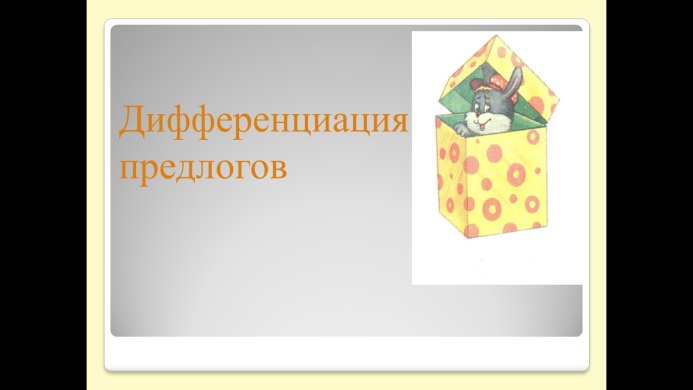 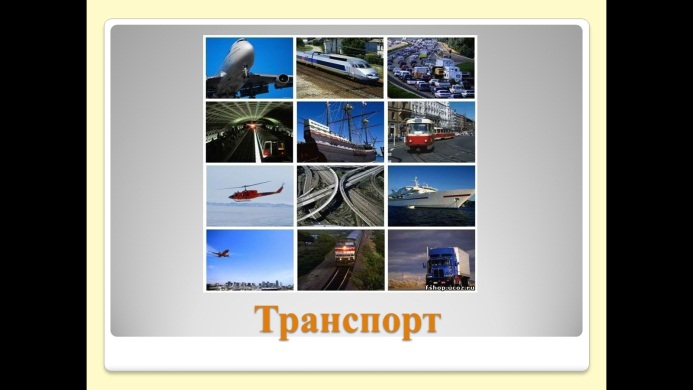 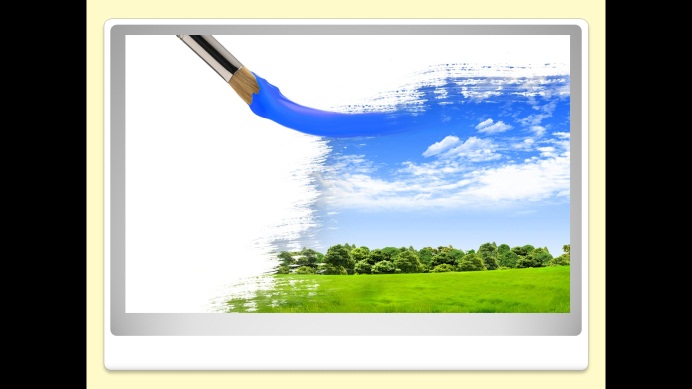 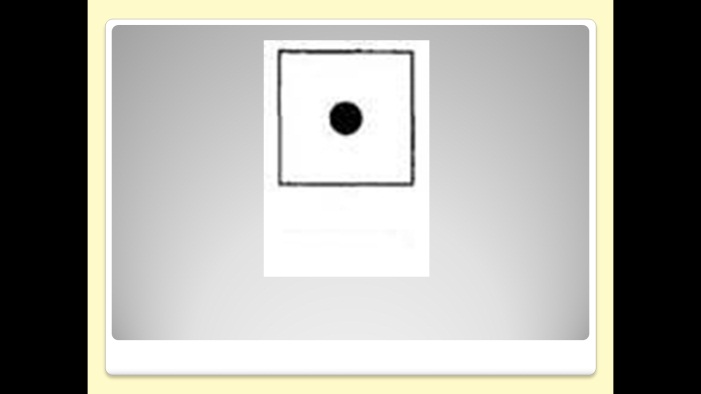 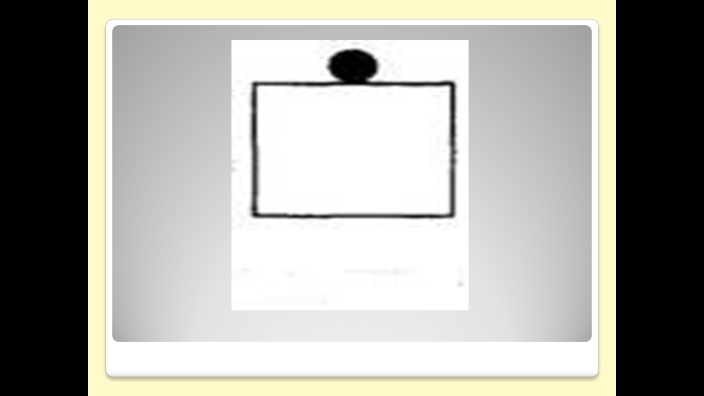 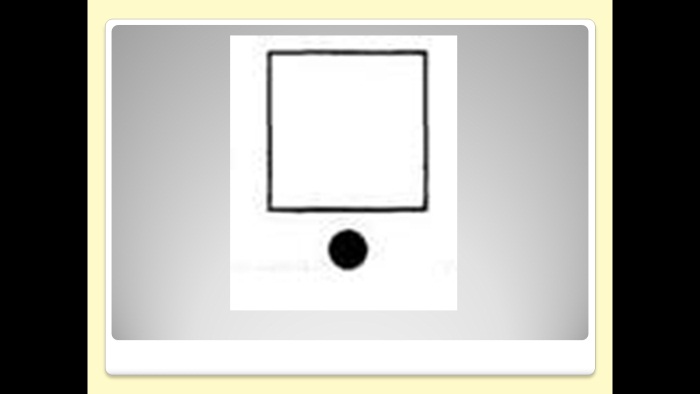 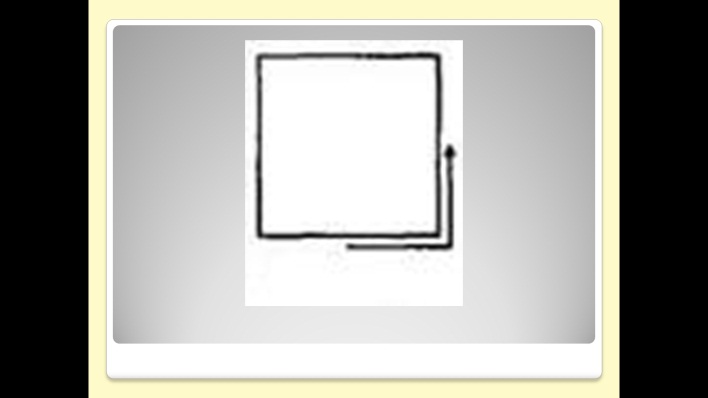 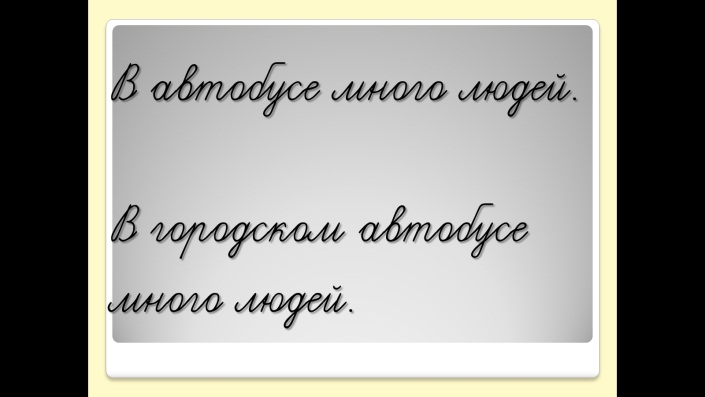 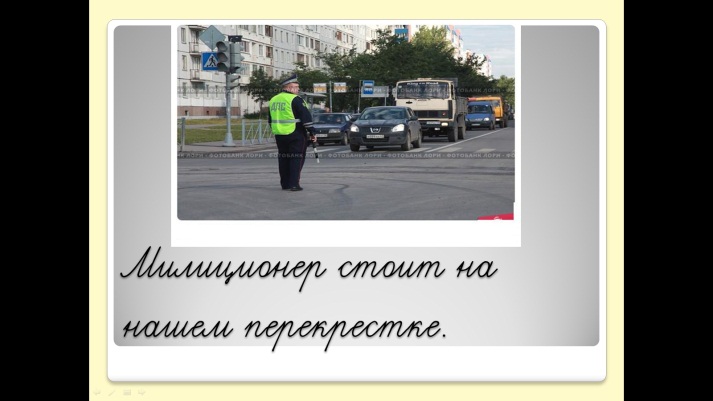 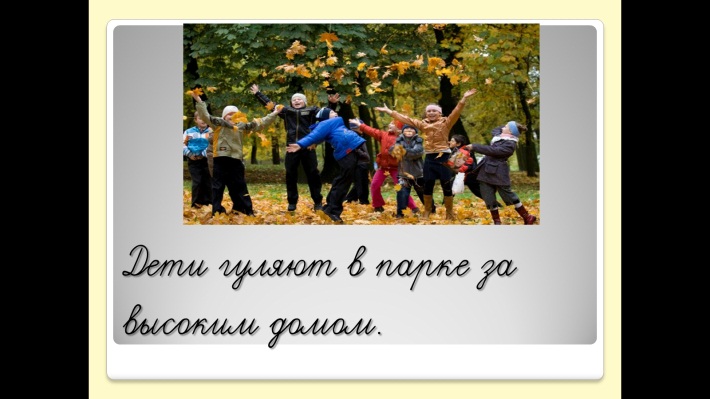 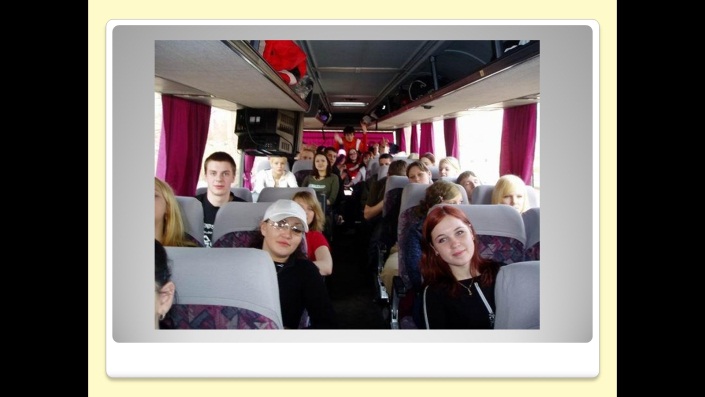 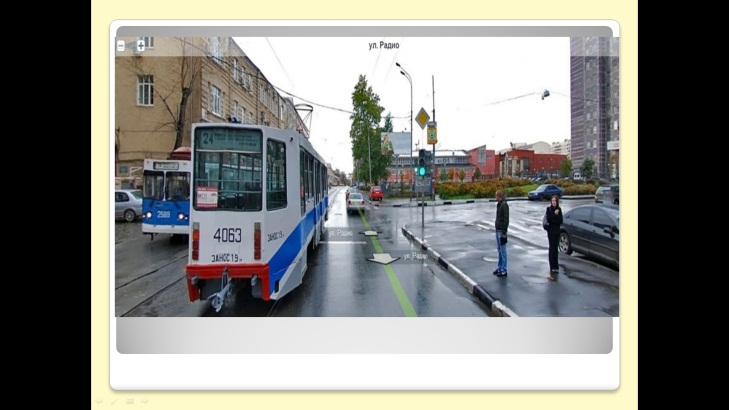 